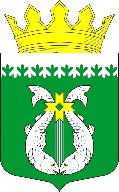 РЕСПУБЛИКА КАРЕЛИЯKARJALAN TAZAVALDUАДМИНИСТРАЦИЯСУОЯРВСКОГО МУНИЦИПАЛЬНОГО ОКРУГАSUOJÄRVEN PIIRIKUNNAN HALLINDOПОСТАНОВЛЕНИЕ19.02.2024                                                                                                      № 212О проведении единого методического дня в Суоярвском муниципальном округеВ целях реализации управления организации совершенствования, развития и методического обеспечения образовательного процесса, комплексного его сопровождения, повышение профессионального мастерства педагогических работников, содействие профессиональному росту и взаимодействию педагогических работников образовательных организаций, на основании постановления администрации Суоярвского муниципального округа №977 от 15.09.2023 «О муниципальном педагогическом сообществе Суоярвского муниципального округа»:Провести единый методический день в Суоярвском муниципальном округа (далее – ЕМД) 29 февраля 2024 года на площадках:- муниципального образовательного учреждения «Кайпинская основная общеобразовательная школа»;- муниципального дошкольное образовательное учреждение Детский сад № 7 "Родничок" г. Суоярви.Назначить ответственным за проведение ЕМД отдел образования, культуры и социальной политики.Отделу образования, культуры и социальной политики:- проинформировать образовательные организации о месте и времени проведения ЕМД;- составить расписание ЕМД в соответствии с заявленными темами (приложение №1);Руководителям МОУ «Кайпинская ООШ» (Гиссиевой С.П.), МДОУ № 7 «Родничок» (Гончаровой А.Г.) создать условия для проведения ЕМД.Руководителям образовательных организаций направить представителей педагогического сообщества организации для участия в работе ЕМДКонтроль за исполнением постановления возложить на заместителя главы администрации Суоярвского муниципального округа Е.Н. Смирнову Глава Суоярвскогомуниципального округа                                                                      Р.В. Петров_________________________________________________________________Разослать: Дело, ООКиСП, ОО-9Приложение № 1к Постановлению администрацииСуоярвского муниципального округа № 212 от 19.02.2024Расписание единого методического дня в Суоярвском муниципальном округеВремяМОУ «Кайпинская ООШ» г.Суоярви, ул. Суоярвское шоссе, 164МОУ «Кайпинская ООШ» г.Суоярви, ул. Суоярвское шоссе, 1648.45Регистрация. Приветственное слово. Гиссиева Светлана Павловна, директор МОУ «Кайпинская ООШ»Регистрация. Приветственное слово. Гиссиева Светлана Павловна, директор МОУ «Кайпинская ООШ»9.00- 9.40Бумажная пластика на уроках ИЗО в 4 классе с элементами функциональной грамотностиСавенок Светлана ВладимировнаМОУ Лоймольская СОШ9.50 – 10.30Урок финансовой грамотности в 8 классеМурашкевич Владислав Сергеевич10.10-11.05Мастер –класс «Креативная грамотность» Скрипченко Ирина ВалентиновнаМОУ «Поросозерская СОШ»11.05-11.20Кофе паузаКофе пауза11.20-11.35Мастер –класс «Функциональная грамотность на уроках обществознания»Серебрянникова Оксана НиколаевнаМОУ Вешкельская средняя школа11.35-11.50Мастер –класс "Нейросети в работе учителя"Савельев Владимир ВикторовичМОУ «Кайпинская ООШ»11.50 -12.05"Функциональная грамотность во внеурочной деятельности в начальной школе. Из опыта работы по комплекту Буряк М.В., Шейкиной С. А."Круглик Светлана ГеннадьевнаМОУ Лахколмапинская СОШ12.05-12.20Мастер –класс «Математическая грамотность»Пикунова Светлана АндреевнаМОУ «Поросозерская СОШ»12.20-12.40Обед12.40Выступление сотрудников ГАУ ДПО РК «Карельский институт развития образования»ВремяДошкольное образование « Функциональная грамотность дошкольника» г. Суоярви, ул. Кайманова 3аДошкольное образование « Функциональная грамотность дошкольника» г. Суоярви, ул. Кайманова 3а8.45- 9.00 Регистрация. Приветственное слово. Гончарова Анна Гранитовна, заведующая МДОУ №7 «Родничок»Регистрация. Приветственное слово. Гончарова Анна Гранитовна, заведующая МДОУ №7 «Родничок»9.00 -9.10«Функциональная грамотность дошкольника»Алексахина Раиса Петровна9.15-9.30Занятие по математике во второй младшей группе «Идём солнышко спасать»»Родькина Марина Владимировна9.35-10.05Интегрированное занятие по формированию читательской грамотности в старшем дошкольном возрасте:Матюшева Ирина Юрьевна, Чумичёва Юлия Николаевна,   Каштальянова Ольга Владимировна10.10- 10.30  Функциональная грамотность дошкольника. Часть занятие по физической культуре. Перестроение, построение на занятиях по физической культуре в соответствии с ФОП ДОУ.Старцева Анастасия Олеговна10.35  -11.00   Кофе пауза11.00 -11.15  Формирование естественно - научной грамотности. Опыт работыКмито Оксана Владимировна11.20- 11.40  Формирование креативного мышления. Мастер класс «Технология кроссенсСиргиенко Наталья Дамировна11.45- 12.05Формирование глобальной компетенции. КВИЗ – технология в работе с семьёй. Ларионова Ольга Николаевна, Власова Маргарита Геннадьевна12.10- 12.30  Работа с семьями социального риска. Консультация по запросу.Алексахина Раиса Петровна12.30Обед